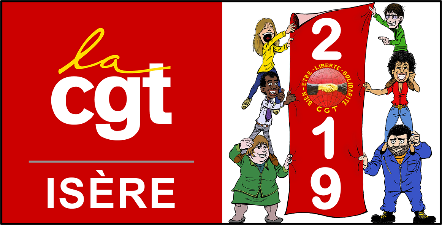 LISTE DES DEBATS ORGANISES DANS LE DEPARTEMENT DE L’ISERE DANS LE CADRE DU GRAND DEBAT NATIONAL PORTE PAR L’ELYSEEInfos sur : https://granddebat.fr/janv.21PLAN Recyclage | Mobilité | Cycle de l'eauLe 21 janvier 2019 de 16:30 à 18:3038100, Grenoblejanv.31Débat local à Pont-Evêque, en présence de Caroline ABADIE députée de l'IsèreLe 31 janvier 2019 de 19:00 à 21:00Salle des fêtes, 4 rue Joseph Veyet, 38780, Pont evêquefévr.01Débat local à Saint-Maurice-l'Exil, en présence de Caroline ABADIE députée de l'IsèreLe 1 février 2019 de 18:00 à 20:00Salle Aragon, 38550, Saint-Maurice-l'Exilfévr.04Débat local à Heyrieux, en présence de Caroline ABADIE députée de l'IsèreLe 4 février 2019 de 20:00 à 22:00Foyer Rural, 61 Avenue Général Leclerc, 38540, Heyrieuxfévr.07Débat local à Moidieu-Détourbe, en présence de Caroline ABADIE députée de l'IsèreLe 7 février 2019 de 20:00 à 22:00Salle Polyvalente, Route de l'Oasis, 38440, Moidieu-Détourbefévr.08Débat local à Chasse-sur-Rhône, en présence de Caroline ABADIE députée de l'IsèreLe 8 février 2019 de 20:00 à 22:00Centre Social des Barbières, Chemin des Barbières, 38670, Chasse-sur-Rhônefévr.12Débat local à Villette-de-Vienne, en présence de Caroline ABADIE députée de l'IsèreLe 12 février 2019 de 19:00 à 21:00Salle Polyvalente 72 Chemin du Verger, 38200, Villette-de-Viennefévr.12Débat local à Saint-Clair-du-Rhône en présence de Caroline ABADIE députée de l'IsèreLe 12 février 2019 à 20:00Espace Jean Fournet, Salle Polyvalente, 1 Rue Commandant l' Herminier, 38370, Saint-Clair-du-Rhônefévr.13Débat local à Vienne, en présence de Caroline ABADIE députée de l'IsèreLe 13 février 2019 de 20:00 à 22:00Salle des fêtes, place de Miremont, 38200, Vienne